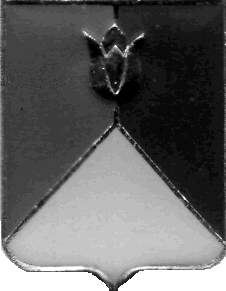 РОССИЙСКАЯ ФЕДЕРАЦИЯАДМИНИСТРАЦИЯ КУНАШАКСКОГО МУНИЦИПАЛЬНОГО РАЙОНАЧЕЛЯБИНСКОЙ ОБЛАСТИРАСПОРЯЖЕНИЕот 09.09.2019 г.  № 622-р	В соответствии с постановлением администрации Кунашакского муниципального района от 30.05.2016 г. № 579 «Об утверждении Порядка осуществления полномочий органом внутреннего муниципального финансового контроля по внутреннему муниципальному финансовому контролю в сфере бюджетных правоотношений:Провести внеплановую проверку по внутреннему финансовому контролю в МКДОУ «Детский сад «Лесная сказка» с. Большой Куяш» по адресу: 456733, Челябинская область, Кунашакский район, с. Куяш, ул. Солнечная, 6.Форма контрольного мероприятия – выездная проверка.Дата начала проведения проверки – 10 сентября 2019 года, дата окончания проведения проверки - 27 сентября 2019 года.Срок, в течение которого составляется акт по результатам проведения проверки – не позднее 27 сентября 2019 года.Установить, что настоящая проверка проводится с целью  проверки эффективного расходования бюджетных средств и соблюдения санитарного – эпидемиологических требований к устройству, содержанию и организации работы стационарных организаций отдыха и оздоровления детей.Организацию и осуществление внеплановой проверки возложить на рабочую комиссию, утвержденную распоряжением Главы района от 18.10.2018 года № 588-р «О создании рабочей комиссии по внутреннему финансовому контролю в общеобразовательных и дошкольных учреждениях в Кунашакском муниципальном районе».Контроль за исполнением настоящего распоряжения возложить на заместителя Главы муниципального района по социальным вопросам Нажметдинову А.Т.Глава района                                  						С.Н. Аминов     О проведении внеплановой проверки рабочей комиссией  по внутреннему финансовому контролю в муниципальном казённом дошкольном образовательном учреждении «Детский сад «Лесная сказка» с. Большой Куяш» 